Detailhandel hat den freien Sonntag längst abgeschafftDer Bund will die Regelung des Sonntagsverkaufs liberalisieren. Nun zeigen Recherchen: Viele Lebensmittelgeschäfte haben schon jetzt an diesem Ruhetag geöffnet. Bundesrat Guy Parmelin will den Sonntagsverkauf ausdehnen. Vor zwei Wochen eröffnete er den Sozialpartnern, dass Luxus-Shopping am Sonntag künftig nicht nur in Tourismusorten in den Bergen möglich sein soll, sondern auch in Städten wie Bern, Genf oder Zürich.Mehr als 1100 kleine Sonntags-SupermärkteVor allem für Lebensmittel haben die Grosskonzerne Migros, Coop, Valora und Fenaco Wege gefunden, sie an jedem Tag der Woche abzusetzen: Ihre Mini-Supermärkte Migrolino, Coop Pronto, Avec und Topshop verbreiteten sich im ganzen Land – und fast alle bedienen ihre Kunden von Montag bis Sonntag. Migrolino zählt aktuell 367 Standorte, von denen 355 am Sonntag geöffnet haben. Bei den Topshops von Fenaco kennen 114 der 117 Standorte eine Sieben-Tage-Woche. Coop und Valora wollen nicht verraten, wie viele ihrer Pronto- und Avec-Shops täglich geöffnet sind. Man geht davon aus, dass sie eine gleich hohe Sonntagsquote haben wie die Konkurrenz. Allein diese vier Marken kommen demnach auf mehr als 1100 kleine Sonntags-Supermärkte. Zusammen mit Spar, Volg, Denner, BP Shop und anderen Anbietern gibt es in der Schweiz wohl mindestens 1600 Lebensmittelläden, die am einzigen Ruhetag öffnen.Wird der Sonntag zu einem normalen Arbeitstag?Nach einer erfolgreichen Abstimmung im Jahr 2005 über die Revision des Arbeitsgesetzes schossen die sogenannten Convenience Shops wie Pilze aus dem Boden – und bei Tankstellen wurden die Verkaufsflächen immer grösser. Die Gewerkschaften befürchten, dass eine weitere Lockerung des Sonntagsarbeitsverbots erneut ungeahnte Folgen haben könnte. «Die Vergangenheit zeigt, dass die Detailhandelskonzerne jede noch so kleine Liberalisierung ausnutzen, um den Sonntag zu einem normalen Arbeitstag zu machen», sagt Adrian Wüthrich, Präsident des Gewerkschaftsdachverbandes Travailsuisse.Der Detailhandelsverband Swiss Retail Federation dagegen begrüsst die Forderung, Tourismuszonen auch in Stadtzentren auszuweisen. «Damit einhergehend unterstützen wir die punktuell geforderte Flexibilisierung der Ladenöffnungszeiten», sagt Direktorin Dagmar T. Jenni. Der Detailhandel erwartet aber eine Regelung, die gleich lange Spiesse für alle Geschäfte in den besagten Zonen sicherstellt, insbesondere im Hinblick auf Sortiment und Ladengrösse.Quelle: www.blick.ch, 10.09.2023                                            						 Erklären Sie die vier unterstrichenen Wörter oder finden Sie ein Synonymkünftig:  ... ... ... ... ... ... ... ... ... ... ... ... ... ... ... ... ... ... ... ... ... ... ... ... ... ... … … .. ... ... ... .... ... ..Lebensmittel: ... ... ... ... ... ... ... ... ... ... ... ... ... ... ... ... ... ... ... ... ... ... ... ... ... ... ... ... ... ... ... ... absetzen: ... ... ... ... ... ... ... ... ... ... ... ... ... ... ... ... ... ... ... ... ... ... ... ... ... ... ... ... ... ... ... ... … …Tankstelle: ... ... ... ... ... ... ... ... ... ... ... ... ... ... ... ... ... ... ... ... ... ... ... ... ... ... ... ... ... ... ... ... … …Aufgaben:  Teile A und B der Mü-Prüfung vorbereiten!M E R K Z E T T E LDen Text müssen Sie vor der Prüfung abgeben. Zum Sprechen behalten Sie nur Ihre Notizen und die Grafik-Vorlage mit Ihren NotizenA	Erster Teil der mündlichen Prüfung : Zusammenfassung	ca. 5’-6’	+ Fragen zum Wortschatz (die 4 unterstrichenen Wörter aus dem Text)B	Zweiter Teil der mündlichen Prüfung :  Grafik oder Bild	ca. 3’ -4’	3 Phasen : 1° Beschreiben / 2° Zusammenhang mit Text / 3° MeinungC	Auf Fragen (zum Thema) antworten	ca. 5’-7’	Hintergrundinformationen zu recherchieren ist erlaubt!Beantworten Sie die W-Fragen (was, wer, wo, wann, warum, wie viel, wie …? )mit Schlüsselwörtern (Stichworte):... ... ... ... ... ... ... ... ... ... ... ... ... ... ... ... ... ... ... ... ... ... ... ... ... ... ... ... ... ... ... ... ... … … ..... ... ... ... ... ... ... ... ... ... ... ... ... ... ... ... ... ... ... ... ... ... ... ... ... ... ... ... ... ... ... ... ... … … ..... ... ... ... ... ... ... ... ... ... ... ... ... ... ... ... ... ... ... ... ... ... ... ... ... ... ... ... ... ... ... ... ... … … ..... ... ... ... ... ... ... ... ... ... ... ... ... ... ... ... ... ... ... ... ... ... ... ... ... ... ... ... ... ... ... ... ... … … ..... ... ... ... ... ... ... ... ... ... ... ... ... ... ... ... ... ... ... ... ... ... ... ... ... ... ... ... ... ... ... ... ... … … ..... ... ... ... ... ... ... ... ... ... ... ... ... ... ... ... ... ... ... ... ... ... ... ... ... ... ... ... ... ... ... ... ... … … ..... ... ... ... ... ... ... ... ... ... ... ... ... ... ... ... ... ... ... ... ... ... ... ... ... ... ... ... ... ... ... ... ... … … ..... ... ... ... ... ... ... ... ... ... ... ... ... ... ... ... ... ... ... ... ... ... ... ... ... ... ... ... ... ... ... ... ... … … ..... ... ... ... ... ... ... ... ... ... ... ... ... ... ... ... ... ... ... ... ... ... ... ... ... ... ... ... ... ... ... ... ... … … ..... ... ... ... ... ... ... ... ... ... ... ... ... ... ... ... ... ... ... ... ... ... ... ... ... ... ... ... ... ... ... ... ... … … ..... ... ... ... ... ... ... ... ... ... ... ... ... ... ... ... ... ... ... ... ... ... ... ... ... ... ... ... ... ... ... ... ... … … ..... ... ... ... ... ... ... ... ... ... ... ... ... ... ... ... ... ... ... ... ... ... ... ... ... ... ... ... ... ... ... ... ... … … ..A 	Erster Teil der mündlichen Prüfung                                            (ca. 5’ – 6’)ALLGEMEINESFassen Sie den Text mit eigenen Sätzen zusammen!Sie können dazu Schlüsselwörter benutzen.Notizen auf separates Blatt sind erlaubt: der Text wird vor der Prüfung abgegeben.Resümieren Sie zuerst den Text, ohne persönliche Zusatz-Informationen hinzuzufügen.Ihre Meinung geben Sie erst nach dem zweiten Teil (Grafik, Tabelle, usw.).Die Zusammenfassung darf nicht abgelesen werden!Suchen Sie beim Sprechen Blickkontakt zu den Prüfern!Mit gutem Auftreten strahlen Sie Selbstsicherheit aus. QuelleDer Artikel stammt aus der Zeitung … …. …. …. vom________________________________Der Text stammt aus einer Internetseite… … … .vom________________________________Datum trainieren! 	Heute ist der ______________________________________			Gestern hatten wir den____________________________	Morgen ist der_____________________________________Thema (Was ? / Wo ? / Wann ?)Der Artikel handelt von (+D)… … … … … … … … … … … … … … … … … … … ….. …oder					Der Artikel berichtet über (+A)… … … … … … … … … … … … … … … … … … … ... .oder Thema des Textes ist… … … … … … … … … … … … … … … … … … …. … ... … … …oderIn diesem Artikel geht es um das Thema… … … … … … … … … … … … … … … .. .… Struktur, Aufbau (roter Faden, logische Reihenfolge, Kohärenz)Meine Zusammenfassung habe ich in drei/vier Teile gegliedert:Erstens (zuerst) / Zweitens (dann) / Drittens (nachher, danach) /Viertens (zum Schluss)Auf die Hauptpunkte eingehen: W-Fragen (was, wer, wo, wann, warum, wie?....)Zusammenhang herstellen:  Mindmap, visuelle Hilfsmittel	Ausgangslage / Problematik	Ursachen	Auswirkungen, Folgen	Reaktion, Gegensätze			Entwürfe, Entscheidungen Schluss signalisieren: Damit bin ich am Ende meiner Zusammenfassung.NOTIZEN für TEIL A:  ZUSAMMENFASSUNG... ... ... ... ... ... ... ... ... ... ... ... ... ... ... ... ... ... ... ... ... ... ... ... ... ... ... ... ... ... ... ... ... ... ... ... ...... ... ... ... ... ... ... ... ... ... ... ... ... ... ... ... ... ... ... ... ... ... ... ... ... ... ... ... ... ... ... ... ... ... ... ... ...... ... ... ... ... ... ... ... ... ... ... ... ... ... ... ... ... ... ... ... ... ... ... ... ... ... ... ... ... ... ... ... ... ... ... ... ...... ... ... ... ... ... ... ... ... ... ... ... ... ... ... ... ... ... ... ... ... ... ... ... ... ... ... ... ... ... ... ... ... ... ... ... ...... ... ... ... ... ... ... ... ... ... ... ... ... ... ... ... ... ... ... ... ... ... ... ... ... ... ... ... ... ... ... ... ... ... ... ... ...... ... ... ... ... ... ... ... ... ... ... ... ... ... ... ... ... ... ... ... ... ... ... ... ... ... ... ... ... ... ... ... ... ... ... ... ...... ... ... ... ... ... ... ... ... ... ... ... ... ... ... ... ... ... ... ... ... ... ... ... ... ... ... ... ... ... ... ... ... ... ... ... ...... ... ... ... ... ... ... ... ... ... ... ... ... ... ... ... ... ... ... ... ... ... ... ... ... ... ... ... ... ... ... ... ... ... ... ... ...... ... ... ... ... ... ... ... ... ... ... ... ... ... ... ... ... ... ... ... ... ... ... ... ... ... ... ... ... ... ... ... ... ... ... ... ...... ... ... ... ... ... ... ... ... ... ... ... ... ... ... ... ... ... ... ... ... ... ... ... ... ... ... ... ... ... ... ... ... ... ... ... ...... ... ... ... ... ... ... ... ... ... ... ... ... ... ... ... ... ... ... ... ... ... ... ... ... ... ... ... ... ... ... ... ... ... ... ... ...... ... ... ... ... ... ... ... ... ... ... ... ... ... ... ... ... ... ... ... ... ... ... ... ... ... ... ... ... ... ... ... ... ... ... ... ...... ... ... ... ... ... ... ... ... ... ... ... ... ... ... ... ... ... ... ... ... ... ... ... ... ... ... ... ... ... ... ... ... ... ... ... ...... ... ... ... ... ... ... ... ... ... ... ... ... ... ... ... ... ... ... ... ... ... ... ... ... ... ... ... ... ... ... ... ... ... ... ... ...... ... ... ... ... ... ... ... ... ... ... ... ... ... ... ... ... ... ... ... ... ... ... ... ... ... ... ... ... ... ... ... ... ... ... ... ...... ... ... ... ... ... ... ... ... ... ... ... ... ... ... ... ... ... ... ... ... ... ... ... ... ... ... ... ... ... ... ... ... ... ... ... ...... ... ... ... ... ... ... ... ... ... ... ... ... ... ... ... ... ... ... ... ... ... ... ... ... ... ... ... ... ... ... ... ... ... ... ... ...... ... ... ... ... ... ... ... ... ... ... ... ... ... ... ... ... ... ... ... ... ... ... ... ... ... ... ... ... ... ... ... ... ... ... ... ...... ... ... ... ... ... ... ... ... ... ... ... ... ... ... ... ... ... ... ... ... ... ... ... ... ... ... ... ... ... ... ... ... ... ... ... ...... ... ... ... ... ... ... ... ... ... ... ... ... ... ... ... ... ... ... ... ... ... ... ... ... ... ... ... ... ... ... ... ... ... ... ... ...B	Zweiter Teil der mündlichen Prüfung:  Grafik, Tabelle            (ca. 3’ -4’)a)	Beschreiben Sie die Abbildung!b)	Berichten Sie über den Zusammenhang mit dem Text!c)	Geben Sie Ihre Meinung zum Thema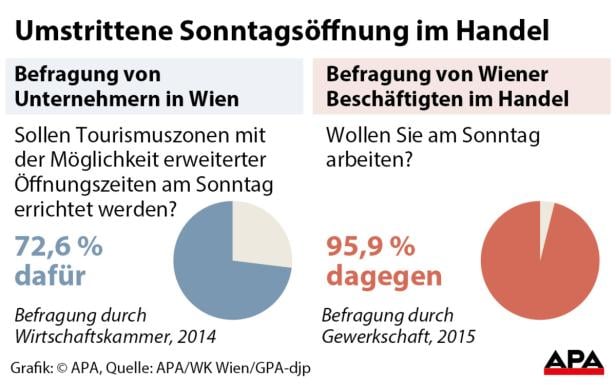 ... ... ... ... ... ... ... ... ... ... ... ... ... ... ... ... ... ... ... ... ... ... ... ... ... ... ... ... ... ... ..... ... ... ... ... ... ... ... ... ... ... ... ... ... ... ... ... ... ... ... ... ... ... ... ... ... ... ... ... ... ... ... ... ... ..... ... ... ... ... ... ... ... ... ... ... ... ... ... ... ... ...... ... ... ... ... ... ... ... ... ... ... ... ... ... ... ... ...... ... ... ... ... ... ... ... ... ...... ... ... ... ... ... ... ... ... ... ... ... ... ... ... ... ... ... ... ... ... ... ... ... ... ... ... ... ... ... ... ... ... ... ..... ... ... ... ... ... ... ... ... ... ... ... ... ... ... ... ... ... ... ... ... ... ... ... ... ... ... ... ... ... ... ... ... ... ..... ... ... ... ... ... ... ... ... ... ... ... ... ... ... ... ...... ... ... ... ... ... ... ... ... ... ... ... ... ... ... ... ...... ... ... ... ... ... ... ... ... ... ... ... ... ... ... ... ... ... ... ... ... ... ... ... ... ... ... ... ... ... ... ... ... ... ..... ... ... ... ... ... ... ... ... ... ... ... ... ... ... ... ...... ... ... ... ... ... ... ... ... ... ... ... ... ... ... ... ... .... ... ... ... ... ... ... ... ... ... ... ... ... ... ... ... ... ... ... ... ... ... ... ... ... ... ... ... ... ... ... ... ... ... ..... ... ... ... ... .... ... ... ... ... ... ... ... ... ... ... ... ... ... ... ... ... ... ... ... ... ... ... ... ... ... ... ... ... ... ... ... ... ... ..... ... ... ... ... ... ... ... ... ... ... ... ... ... ... ... ... ... ... ... ... ... ... ... ... ... ... ... ... ... ... ... ... ... ... ... ... ... ... ..... ... ... ... ... ... ... ... ... ... ... ... ... ... ... ... ... ... ... ... ... ... ... ... ... ... ... ... ... ... ... ... ..... ... ... ... ... ... ... ... ... ... ... ... ... ... ... ... ... ... ... ... ... ... ... ... ... ... ... ... ... ... ... ... ... ... ..... ... ... ... ... ... ... ... ... ... ... ... ... ... ... ... ...... ... ... ... ... ... ... ... ... ... ... ... ... ... ... ... ...... ... ... ... ... ... ... ... ... ...... ... ... ... ... ... ... ... ... ... ... ... ... ... ... ... ... ... ... ... ... ... ... ... ... ... ... ... ... ... ... ... ... ... ..... ... ... ... ... ... ... ... ... ... ... ... ... ... ... ... ... ... ... ... ... ... ... ... ... ... ... ... ... ... ... ... ... ... ..... ... ... ... ... ... ... ... ... ... ... ... ... ... ... ... ...... ... ... ... ... ... ... ... ... ... ... ... ... ... ... ... ...... ... ... ... ... ... ... ... ... ... ... ... ... ... ... ... ... ... ... ... ... ... ... ... ... ... ... ... ... ... ... ... ... ... ..... ... ... ... ... ... ... ... ... ... ... ... ... ... ... ... ...... ... ... ... ... ... ... ... ... ... ... ... ... ... ... ... ... .... ... ... ... ... ... ... ... ... ... ... ... ... ... ... ... ... ... ... ... ... ... ... ... ... ... ... ... ... ... ... ... ... ... ..... ... ... ... ... ... ... ... ... ... ... ... ... ... ... ... ... ... ... ... ... ... ... ... ... ... ... ... ... ... ... ... ..... ... ... ... ... ... ... ... ... ... ... ... ... ... ... ... ... ... ... ... ... ... ... ... ... ... ... ... ... ... ... ... ... ... ..... ... ... ... ... ... ... ... ... ... ... ... ... ... ... ... ...... ... ... ... ... ... ... ... ... ... ... ... ... ... ... ... ...... ... ... ... ... ... ... ... ... ...... ... ... ... ... ... ... ... ... ... ... ... ... ... ... ... ... ... ... ... ... ... ... ... ... ... ... ... ... ... ... ... ... ... ..... ... ... ... ... ... ... ... ... ... ... ... ... ... ... ... ... ... ... ... ... ... ... ... ... ... ... ... ... ... ... ... ... ... ..... ... ... ... ... ... ... ... ... ... ... ... ... ... ... ... ...... ... ... ... ... ... ... ... ... ... ... ... ... ... ... ... ...... ... ... ... ... ... ... ... ... ... ... ... ... ... ... ... ... ... ... ... ... ... ... ... ... ... ... ... ... ... ... ... ... ... ..... ... ... ... ... ... ... ... ... ... ... ... ... ... ... ... ...... ... ... ... ... ... ... ... ... ... ... ... ... ... ... ... ... .... ... ... ... ... ... ... ... ... ... ... ... ... ... ... ... ... ... ... ... ... ... ... ... ... ... ... ... ... ... ... ... ... ... ..... ... ... ... ... ... ... ... ... ... ... ... ... ... ... ... ... ... ... ... ... ... ... ... ... ... ... ... ... ... ... ... ..... ... ... ... ... ... ... ... ... ... ... ... ... ... ... ... ... ... ... ... ... ... ... ... ... ... ... ... ... ... ... ... ... ... ..... ... ... ... ... ... ... ... ... ... ... ... ... ... ... ... ...... ... ... ... ... ... ... ... ... ... ... ... ... ... ... ... ...... ... ... ... ... ... ... ... ... ...... ... ... ... ... ... ... ... ... ... ... ... ... ... ... ... ... ... ... ... ... ... ... ... ... ... ... ... ... ... ... ... ... ... ..... ... ... ... ... ... ... ... ... ... ... ... ... ... ... ... ... ... ... ... ... ... ... ... ... ... ... ... ... ... ... ... ... ... ..... ... ... ... ... ... ... ... ... ... ... ... ... ... ... ... ...... ... ... ... ... ... ... ... ... ... ... ... ... ... ... ... ... ... ... ... ... ... ... ... ... ... ... ..... ... ... ... ... ... ... ... ... ... ... ... ... ... ... ... ... ... ... ... ... ... ... ... ... ... ... ... ... ... ... ... ... ... ... ... ... ... ... ... ... ... ..... ... ... ... ... ... ... ... ... ... ... ... 